H. AYUNTAMIENTO CONSTITUCIONAL SAN JUAN DE LOS LAGOS, JALISCO, 2015-2018EN SAN JUAN DE LOS LAGOS, JALISCO  SIENDO LAS 10:48 DIEZ HORAS CON CUARENTA Y OCHO MINUTOS DEL DIA 12 DE ENERO DEL AÑO 2017 DOS MJL DIECISIETE, POR LO QUE ESTANDO REUNIDOS EN EL SALON DE SESIONES LOS REGIDORES QUE INTEGRAN EL H. AYUNTiu"vHENTO DE SAN JUAN DE LOS LAGOS, SE PROCEDE A  CELEBRAR ESTA SESION ORDINARIA, Y ACTO CONTINUO EL SERVIDOR.<.. '-.}\t."  co .0-mBLICO ENCARGADO DE LA SECRETARIA   DE ESTE AYUNTAMIENTO  PROCEDERA".,_v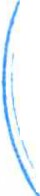 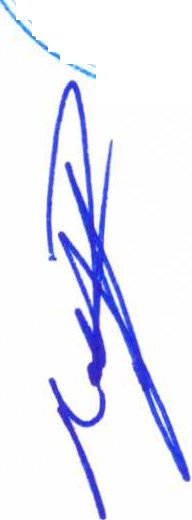 W:,.._   >fk):OMAR  LISTA  DE   ASISTENCIA   Y  EN  SU  CASO  HACER  LA  CORRESPONDIENTE:r:·	.::..;   .	DBhLARATORIA      DE     QUORUM     LEGAL .--------------------------------------\	'.	• '.	r .1\   ú'      S ECRETA" IA DEL1'-t-   AYU 'J TA M E NTO	.''.v	,	SIDENTE   MUNICIPAL.-    C.  ALEJANDRO    DE   ANDA   LOZANO.-    ----------------PRESENTE.,;.q·";o   •	J"i"-"', t' l.Os LAGOS........_  ;_;....-:	REGIDORA    MUNICIPAL.-    C.  RUTH   ARCELIA    GUTIERREZ    MARTIN.-    -----------PRESENTE.REGIDOR MUNICIPAL.- C. JOSE GUADALUPE BUENO MARTINEZ .- ------------PRESENTE .REGIDORA MUNICIPAL.- MTRA. MARCELA BECERRA VILLA.- -----------------PRESENTE.REGIDOR MUNICIPAL.- C. ANGEL HERNANDEZ CAMPOS .- -----------------------PRESENTE. REGIDORA MUNICIPAL.- MTRA . IRMA LETICIA REYNOSO NAVARRO.- ------PRESENTE. REGIDOR MUNICIPAL.- C. BENJAMIN ATILANO ESCOTO.- -----------------------PRESENTE . REGIDORA  MUNICIPAL.-  LIC. JESSICA ELIZABETH PADILLA DE LUNA.- ---PRESENTE. SINDICO MUNICIPAL.- LIC. PABLO ESTEBAN GONZALEZ RAMIREZ.- --------PRESENTE. REGIDOR MUNICIPAL.-. MTRO. JAVIER PADILLA LOPEZ- --------------------------AUSENTE.REGIDORA MUNICIPAL .- C. ADRIANA FLORES ZERMEÑO .- ----------------------PRESENTE .REGIDOR MUNICIPAL .- DR. ANTONIO GALLARDO ALVAREZ.- -----------------PRESENTE. REGIDOR MUNICIPAL.- DR. FLA VIO ALEJANDRO DE ANDA DE ANDA.- -----PRESENTE. REGIDOR MUNICIPAL .-  C. JOSE ANTONIO GUILLEN ARGUELLES.- -----------PRESENTE .---------------SEÑORES REGIDORES, PARA EFECTO DE DAR INICIO A LA SESION ORDINARIA DE AYUNTA.t\.fiENTO CORRESPO:t'-.TDIENTE A ESTA FECHA, SE TIH 'E t.,1'-.fA ASISTENCIA DE 13 TRECE REGIDORES INCLUYENDO AL PRESIDENTE MUNICIPAL, JUSTIFICANDO SU INASISTENCIA EL REGIDOR MUNICIPAL MTRO. JAVIER PADILLA LOPEZ, POR LO QUE EXISTE QUORUM LEGAL PARA SU REALIZACION , Y POR LO TANTO LOS ACUERDOS QUE SE TOMEN SERAN VALIDOS, EN CONSECUENCIA SE PROCEDE A DESAHOGAR  Y PROVEER EL SIGUIENTE:- - - -- - - - - - - - - - - - - - - - - - - - - -- - - - - - - - - - - - - - - - - -- - -ORDEN DEL DIA- - - - - - - - -- - - - ---- - - - - -- -- - - -1.- LISTA DE ASISTENCIA Y DECLARATORIA DE QUORUM .- ACUERDO.- ESTE PUNTO DEL ORDEN DEL DIA SE ENClJENTRA DEBIDAMENTE DESAHOGADO , TODA VEZ QUE AL INICIO DE ESTA SESION SE TOMO LISTA DE ASISTENCIA Y SE IDZO LA DECLARATORIA DE QUORUM LEGAL.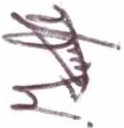 11.- LECTURA , APROBACION Y FIRMA DEL ACTA DE LA SESION ORDINARIA NUMERO23 DE FECHA 27 DE DICIEMBRE  DEL AÑO 2016 DOS MIL DlEClSElS.-  ACUERDO .- POR13 TRECE VOTOS A FAVOR DE LOS REGIDORES PRESENTES QUE CORRESPONDE A UNA  MAYORIA  CALIFICADA ,  SE  APRUEBA  EL  CONTENIDO  DE  LA  MISMA  Y  SE.._	FIRMA PARA CONSTANClA.,..,	t;-- .........{?-  - : , <1-U,-  LECTURA	Y   APROBACION   DEL   ORDEN   DEL   DIA.-   ACUERDO.-   UNA   VEZft	t	S   METID.  O  A.   CONSID.  ERACION  EL  ORDEN  DEL  DIA.  PREVIAMENTE  CIRCULADO,  ES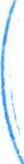 :i	M OBADO POR 13 TRECE VOTOS A FAVOR DE LOS REGIDORES PRESENTES QUES ECRET;R IA DELCO   RESPONDE  A UNA MAYORIA  CALIFICADA., ú'	AYUNTA MIENTO ,_,o"'" -"u-: .	•	o<o 1·	.- EL   LIC.   PABLO   ESTEBAN   GONZALEZ   RAMIREZ,    SINDICO   MUN1CIP AL,  MEDIANTE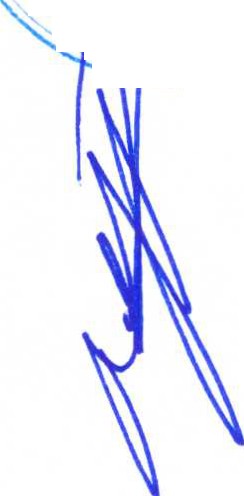 '- - sLP-G...--::;;:·· SU OFICIO NUMERO 272/12-C/16 , DE FECHA 30 DE DICIEMBRE DEL 2016, EXHIBE ELOFICIO NUMERO 66641/2016 DE FECIIA 14 DE DICIEMBRE DEL PRESENTE Af O RELATIVO A LA SENTENCIA DICTADA DENTRO DE LOS AUTOS DEL JUICIO DE AMPARO INDIRECTO NO. 1868/2016, PROMOVIDO POR MARIA DE JESUS MARTIN GUTIERREZ, EN EL CUAL SE LE CONCEDIO EL AMPARO Y PROTECCION DE LA JUSTICIA FEDERAL RESPECTO DEL ACUERDO TOMADO POR EL HONORABLE ORGANO COLEGIADO EN LA SESION ORDINARIA DE CABILDO NO. 10 CELEBRADA EL 9 DE JUNIO DEL AÑO 2016, EN EL PUNTO XIX DECIMONOVENO, RELATIVO A LA PETICION DE LA QUEJOSA, EN EL CUAL LA PROTECCION ES PARA EMITIR UN NUEVO ACUERDO DE MANERA FUNDADA, MOTIVADA Y CONGRUENTE AL ESCRITO FORMULADO EL 23 DE MAYO DEL 2016.ACUERDO.- POR 13 TRECE VOTOS A FAVOR DE LOS REGIDORES PRESENTES. QUE CORRESPONDE A UNA MAYORlA CALIFICADA, SE DAN POR ENTERADOS DE LA SENTENCIA DICTADA  DENTRO  DE  LOS  AUTOS  DEL  JUICIO  DE  AMPARO  INDIRECTO NO . 1868/2016, EL CUAL  QUEDA COMO  ANEXO  AL  PRESENTE  PUNTO  DE  ACUERDO  Y SE RESGUARDA EN LA SECRETARIA DE AYUNTAMIENTO; JUICIO DE  AMPARO PROMOVIDO POR MARIA  DE JESUS MARTIN  GUTIERREZ,  EN  EL  CUAL  SE  LE CONCEDlO EL A,_\.1P AtTtO Y PROTECCION DE LA JUSTICIA FEDERAL RESPECTO  AL PUNTO  DE  ACUERDO  XIX  EN  LA  SESION  ORDINARIA  DE  CABILDO  NO .  10 CELEBRADA EL 9 DE JUNIO  DEL  AÑO  2016,  RELATIVO  A  LA  PETICION  DE  LA QUEJOSA, EN EL CUAL LA PROTECCION ES PARA EMITIR UN NUEVO ACUERDO DE MANERA  FUNDADA ,  MOTIVADA  Y  CONGRUENTE   AL  ESCRITO  FORMULADO   EL  23 DE  MAYO  DEL  2016.  CON FUNDAMENTO  EN  LOS  ARTICULOS  35, 37 FRACCION   VI, VII Y X ; 47 FRACCION I Y II; 52 FRACCION I Y III; 53 FRACCION VI Y VII DE LA LEY DEL GOBIERNO  Y LA  ADMINISTRACION  PUBLICA  MUN1CIP AL  DEL ESTADO  DE JALISCO .V.- EL LIC. PABLO ESTEBAN GONZALEZ RAMIREZ, SINDICO MUNICIPAL , MEDIANTE SU OFICIO NUMERO 367110-C/16, DE FECHA 28 DE DICIEMBRE DEL 2016, DA CUMPLIMIENTO AL ENCARGO POR COMISION QUE SE LE HICIERA MEDIANTE MINUTA DECRETO NUMERO 26217 POR EL QUE SE PROPONE REFORMAR  EL ARTICULO 15 DE LA  CONSTITUClON POLITICA DEL ESTADO DE JALISCO , POR LA QUE SE ADJUNTO POR MEDIOS MAGNETICOS EL EXPEDIENTE INTEGRADO POR LA INICIATIVA QUE LE DIO ORIGEN , POR TAL MOTIVO , REMITE LA PRESENTE PARA EFECTOS DE SU APROBACION O 1-ffiGACION.ACUERDO.- POR 13 TRECE VOTOS A FAVOR DE LOS REGIDORES PRESENTES , QUE CORRESPONDE A UNA MAYORlA CALIFICADA , SE APRUEBA EL  DECRETO 26217/LXI/16 MEDIANTE EL CUAL SE REFORMA LA FRACCION III DEL ARTICULO 15 DE LA CONSTITUCION POLÍTICA DEL ESTADO DE JALlSCO, CON EL OBJETO DE CONSIGNAR EL DEBER DE LOS ORGANOS DEL PODER PUBLICO DEL ESTADO Y DE SUS MUNICIPIOS DE RECONOCER , RESPETAR, PROMOVER Y DEFENDER EL PATRIMONIO DE USO PUBLICO, Y GARANTIZAR SU ACCESIBILIDAD Y  DISFRUTE COMO UN DERECHO DE TODAS LAS PERSONAS. CON FUNDAMENTO EN LOS ARTICULOS 32, 35, 36, 37, 38 FRACCION 1 Y 41 DE LA LEY DEL GOBIERNO Y LA ADMINISTRAClON  PUBLICA MUNICIPAL DEL ESTADO DE JALISCO.VI.- EL LIC. PABLO ESTEBAN GONZALEZ RAMIREZ , SINDICO MUNICIPAL , EL C. ANGEL HERNANDEZ CAMPOS. REGiDOR COMISIONADO DE OBRAS PUBLICAS Y LA MTRA. IRMA LETICIA REYNOSO  NAVARRO  REGIDORA  COMISIONADA  DE EDUCACION , MEDIANTE SU OFICIO NUMERO 003/ 10-C/17, CON FECHA DE RECIBIDO DEL  06  DE  ENERO  DEL  2017, EMITEN  DICTAMEN   DE  LA  COMISION  QUE  LES  FUE.-,:-;;-;--...	ENCOMENDADA  MEDIANTE  ACUERDO XVI DE LA SESION ORDINARIA  19, DE FECI-IA,,..,.'"-l< _ _ .0'·s¡>)	DE   OCTUBRE   DEL   2016,  EN   LO  RELACIONADO   A   LA   SOLICITUD  DE   LA   MAESTRA-\..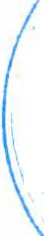 -.--· -'\_".,':!.;..'.Vt3 ""AP 1A TLYJLCJ.T.J0J.	J.  v..._..J.	'-"'	L J.L     '-	.1.,	'-.L\...·	Ll' .1...J1.J r"\...J.	J.1 'f      L-'LNIN- os::r:	;:	<;RJSTY	MARTINEZ	DE	COSIO,	EN	EL	CUAL	SOLICITA	APOYO	DEIN RAESTRUCTURA.SECRETAR t t,  O!OLAYU 'HAM:ENTO"'&	'"c..o   CUERDO.-  POR  13 TRECE  VOTOS  A FAVOR DE LOS  REGIDORES  PRESENTES , QUE'•,o LosLAGo:.:_":"   CORRESPONDE A UNA MAYORIA CALIFICADA, SE APRUEBA, EN LO GENERAL Y EN. - LO PARTiCULAR , EL DICTAMEN PRESENTADO POR EL SINDICO MUNiCiPAL EL LIC. PABLO	ESTEBAN GONZALEZ RAMIREZ EN UNION CON LOS REGIDORES MUNICIPALES EL C. ANGEL HERNANDEZ CAMPOS, REGIDOR COMISIONADO  DE OBRAS PUBLICAS Y LA MTRA. IRMA LETICIA REYNOSO NAVARRO REGIDORA COMISIONADA DE EDUCACION, REFERENTE A  LO  ENCOMENDADO  MEDIANTE SESION ORDINARIA DE AYUNTAMIENTO NUMERO  19 DE  FECHA  31  DE  OCTUBRE DEL 2016, PUNTO DE ACUERDO  XVI; EN LOS TERMINOS DEL OFICIO NO . 003/10-C/ 17, EL CUAL QUEDA COMO RESPALDO DEL PRESENTE PUNTO DE ACUERDO EN LA SECRETARIA DE ESTE H. AYUNTAMIENTO. CON FUNDAMENTO  EN LOS ARTICULO S 27, 35, 37 FRACCION II, V Y IX; 38 Y 50 FRACCION II DE LA LEY DEL GOBIERNO Y LA ADMINISTRACION PUBLICA MUNICIPAL DEL ESTADO DE JALISCO; ASI MISMO LOS ARTICULOS	113, 114, 115, 117 Y Dm.I S APLICABLES DEL REGLAM.El'HO DE AYUNTAMIENTO.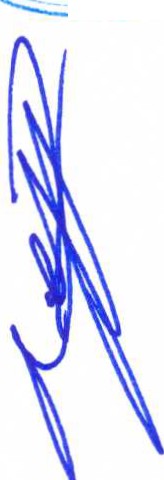 SOLICITUDES DE APOYO A LA CIUDADANIA:	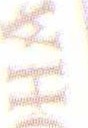 VD.- LOS COMERCIANTES  DE LA CALLE JUAREZ, MEDIANTE  SU ESCRITO DE FECHA04 DE ENERO DEL 2017, SOLICITAN SE LES EXCLUYA DEL PROGRAMA DE BANQUETAS   LIBRES,  POR  LO  QUE  PROPONEN   LLEGAR   A  UN  ACUERDO   Y  NOPERJUDICAR  A NADIE SOLICITANDO LO SIGUIENTE:LAS MERCANCIAS  SERAN EXHIBIDAS  A PAÑO DE BANQUETA  CON EL FIN DEEVITAR. POSIBLES ACCIDEl\'TES Y CONTAMINACION VISUAL.SE ACUERDAN HORARIOS  DE  CARGA  Y  DESCARGA  DE  MUTUO  ACUERDO FINES DE SEMANA, FIESTAS POPULARES Y OlAS DE GRAN AFLUENCIA DE VISITANTES .PONER LONAS EN LAS CALLES Y BOCA CALLES CON EL FIN DE INFORMAR Y ESPECIFICAR HORARIOS, LIMITES DE VELOCIDAD Y DIAS EN LOS QUE LOS VEHICULOS PODRAN ACCEDER SIN SER MULTADOS.ACUERDO.- POR 13 TRECE  VOTOS A FAVOR DE LOS REGIDORES PRESENTES, QUE CORRESPONDE  A  UNA  MAYORlA  CALIFICADA,  SE NIEGA   EXCLUIR  DEL  PROGRAMA DE BANQUETAS LIBRES, A LOS  LOCATARIOS  DE  LA  CALLE  JUAREZ;  DE  IGUAL MANERA POR  EL  MISMO  NUMERO  DE  VOTOS  DE  LOS  REGIDORES  PRESENTES ,  SE DAN POR ENTERADOS DE LO SOLICITADO EN LOS NUMERALES 1), 2) Y 3) DE  LA PRESENTE  SOLICITUD,  LO  CUAL   SE  ANALIZARA   Y   VALORARA   A  POSTERIORIDAD DE LA  IMPLEMENT ACION  DEL  PROGRAMA  DE  BANQUETAS  LIBRES.  CON FUNDAMENTO EN LOS ARTICULOS 35,  37  FRACCION  VI,  VII,  IX,  X  Y  XVII ;  47 FRACCTON T, ll, TV, V Y VTT ; 48 FRACCTON TV Y 93 DE LA LEY DEL GOBIERNO Y LA ADMINISTRACION PUBLICA MUNICIPAL DEL ESTADO DE JALISCO ;  ARTICULO  5 FRACClON I DE LA  LEY  DE  MOVILIDAD  Y  TRANSPORTE  DEL  ESTADO  DE  JALISCO ; ASI COMO LO ESTIPULADO EN EL ARTICULO 42 DEL REGLAMENTO DE LA LEY DE MOVILIDAD  Y  TRANSPORTE  DEL  ESTADO  DE  JALISCO.   ASI   MISMO   LO COMPRENDIDO    EN    LOS    ARTICULOS    21    Y    50   FRACCION    XVII,    51    Y    52    DEL'\	01 SESION ORDINARIA Dh AYUNTAMIENTO"'	}1----------------------------------------------------REGLAMENTO DE POLIClA Y BUEN GOBIERNO PARA EL MUNICIPIO DE SAN JUAN DELOS LAGOS,  JALISCO;  ARTICULOS  17 Y 49 DEL REGLAMENTO  PARA EL EJERCICIO DEL  COMERCIO  EN  MERCADOS  MUNICIPALES.  LOCALES  COMERCIALES  Y  EN  LAmVI;it1LOS LOCATARIOS DE LA CALLE ITURBJDE, MEDIANTE SU ESCRITO DE FECHA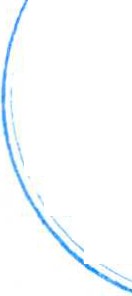 ,s._.l-. ;o·	A PÚBLICA DEL MUNICIPIO DE SAN JUAN DE LOS LAGOS, JALISCO.;>-"	•S;-,;c".'-	-  -	/)':,.!,1 :""	VC':r::"<!'      s t:c"ETA.R IA o2L4  ·	ENERO  DEL  2017,  SOLICITAN  RESPECTO  DE LA  LIBERACION  DE  BANQUETAS:1'1-   A YUN TA MIENT O0v 1-	l.,v. "')  SE	LES	PERMITA	SEGUIR	EXHIBIENDO	SUS	MERCANCIAS	EN	LAS' "'Los LAGC::	BANQUETAS  DE  LA  CALLE  EN  QUE  SE  ENCUENTRAN   UBICADOS   SUS  GIROS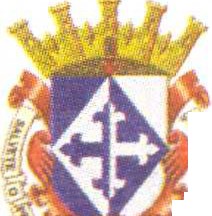 COMERCIALES, PERO HASTA LA RAYA AZUL EN QUE FUE PERMITIDO POR LA DIRECCION DE PADRON Y LICENCIAS, LA CUAL RESPETARAN CON LA CONSECUENCIA QUE DE NO SER ASI, SER SANCIONADOS POR LA CONDUCTA ADMINISTRA TIV A QUE SEAN ACREEDORES.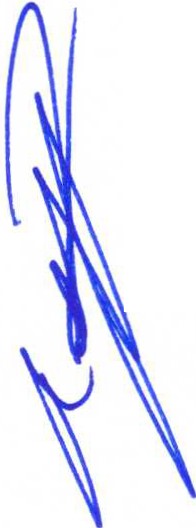 SE CIERRE EL TRAFICO DE VEHICULOS LOS SABADOS, DOMINGOS Y DIAS FESTIVOS, EN RAZON DE QUE ES BASTANTE LA AFLUENCIA DE  TURISTAS QUE CAMINAN POR DICHA CALLE, CIERRE QUE DEBE SER EN EL TRAMO QUE REQUIERA PARA LA SALVAGUARDIA E INTEGRIDAD DE LOS PEATONES.A LA VEZ SE ORDENE A LA DIRECCION  DE  OBRAS  PUBLICAS  PONGA  LOS TOPES  QUE  SE CONSIDEREN  NECESARIOS,  DADO  QUE CIRCULAN  VEHICULOS EN OCASIONES EN EXCESO DE VELOCIDAD CON LA CUAL GENERA LA INCERTIDUMBRE DE QUE OCURRIESE ALGUN ACCIDENTE, LO CUAL YA HA ACONTECIDO, A:t-..'TE  ELLO SE SOLICITA  DE DICHA MEDIDA PARA LA PROTECCION	E INTEGRIDAD TANTO DE LOS CIUDADANOS  DE  ESTA POBLACION COMO DE  LAS  PERSONAS  QUE NOS  VISITAN  Y  QUE  TRANSITAN POR  DICHA  CALLE.ACUERDO.- POR  13 TRECE  VOTOS  A  FAVOR DE LOS REGIDORES  PRESENTES,  QUE CORRESPONDE  A  UNA  MA YORIA  CALIFICADA,  SE  NIEGA  EL  INCISO  A),  A  LOS LOCATARIOS  DE LA CALLE ITURBIDE; DE IGUAL MANERA POR EL MISMO NUMERO DE  VOTOS  DE  LOS  REGIDORES  PRESENTES ,  SE  DAN  POR  ENTERADOS  DE  LO SOLICITADO  EN   LOS  INCISOS  B)  Y  C) DE LA  PRESENTE  SOLICITUD,  LO CUAL  SE ANALIZARA   Y   VALORARA   A   POSTERIORIDAD   DE   LA   IMPLEMENTACION	DEL PROGRAMA  DE BANQUETAS LIBRES . CON FUNDAMENTO  EN LOS ARTICULOS  35.37 FRACCION VI, VII, IX, X Y XVII; 47 FRACCION  I, II, IV, V Y VII; 48 FRACCION IV Y 93 DE  LA  LEY  DEL  GOBIERNO  Y  LA  ADMINISTRACION   PUBLICA  MUNICIPAL   DEL ESTADO  DE  JALISCO;   ARTICULO   5  FRACCION   I  DE  LA  LEY  DE  MOVILIDAD   Y TRANSPORTE   DEL   ESTADO   DE   JALISCO;   ASI   COMO   LO   ESTIPULADO   EN   EL ARTICULO  42 DEL REGLAMENTO  DE  LA  LEY  DE MOVILIDAD  Y  TRANSPORTE  DEL ESTADO  DE  JALISCO.  ASI  MISMO  LO  COMPRENDIDO  EN  LOS  ARTICULOS  21  Y  50 FRACCION XVII, 51 Y 52 DEL REGLAMENTO DE POLICIA Y BUEN GOBIERNO PARA EL MUNICIPIO   DE  SAN   JUAN  DE  LOS  LAGOS,   JALISCO;  ARTICULOS   17  Y   49  DEL REGLAMENTO  PARA  EL EJERCICIO  DEL  COMERCIO  EN  MERCADOS  MUNICIPALES, LOCALES  COMERCIALES  Y EN LA  VIA  PÚBLICA  DEL MUNICIPIO  DE  SAN JUAN DE LOS LAGOS, JAL.lX.- ASUNTOS GENERALES.-SE HACE CONSTAR POR PARTE DEL L.C.P.F RAFAEL PADILLA ROUGON, FUNCIONARIO ENCARGADO DE LA SECRETARIA DEL AYUNTAMIENTO, Y CON FUNDAMENTO EN EL ARTICULO 231NCJSO A) FRACClON VJ Y 119 ULTIMO PARRAFO DEL REGLAMENTO DE AYUNTAMIENTO Y POR 12 DOCE VOTOS A FAVOR DE LOS REGIDORES PRESENTES, INCLUYENDO AL PRESIDENTE MUNICIPAL, QUE CORRESPONDE A UNA MAYORIA CALIFICADA. SE AGENDA 02 DOS PUNTOS MAS A TRATAR EN EL ORDEN DEL DIA, SEGÚN LO DISPUESTO EN LOS ARTICULOS 35, 49 FRACCION V Y 63 DE LA LEY DEL GOBIERNO Y LA ADMINISTRACION PUBLICA MUNICIPAL DEL ESTADO DE JALISCO, SIENDO ESTOS LOS SIGUIENTES: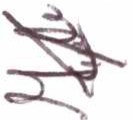 ASUNTO GENERAL 1.- LA C. CELIA GUADALUPE PACHECO LOPEZ, MEDIANTE SU ESCRITO CON FECHA DE RECIBIDO DEL 12 DE ENERO DEL 2016. SOLICITA APOYO ECONOMICO   PARA   SOLVENTAR   LOS   GASTOS   FUNERARIOS   DE   SU  PADRE ,  EL- 10    -::-	FINADO JOSE GUADALUPE PACHECO RAMIREZ, QUIEN EN VIDA LABORABA EN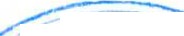 i	J.-	;·-<.. '-\<,,E. N-  _'·s "//-    ESTE   AYUNTAMIENTO   COMO   BARRENDERO ,  EN   EL   AREA   DE   ASEO   PUBLICO ,vo   ICI-IOS	GASTOS	ASCIENDEN	A	LA	CANTIDAD	DE	$13,500.00	(TRECE	MIL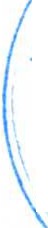 :z:1-JINIENTOSPESOS00/100 M.N.) .\	'iNA"'MRIA DE L	CUERDO.-   POR    13  TRECE   VOTOS   A   FAVOR   DE   LOS   REGIDORES   PRESENTES ,   QUE,	,c,v0	ORRESPONDE A UNA MAYORlA CALIFICADA, SE AUTORIZA OTORGAR AYUDA·eLos,LAGo"= ) "	ECONOMICA  POR LA CANTIDAD DE $ 13,500.00 (TRECE MIL QUINIENTOS  PESOS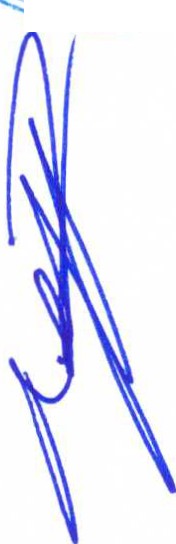 --		00/ 100 M.N.) MAS EL IVA CORRESPONDIENTE, A LA C. CELIA GUADALUPEPACHECO LOPEZ PARA CUBRIR EL 100% DE LOS GASTOS FUNERARIOS DE SU PADRE , EL FINADO JOSE GUADALUPE PACHECO RAM1REZ, QUIEN EN VIDA LABORARA EN ESTE AYUNTAMIENTO COMO BARRENDERO. LA AYUDA SE OTORGARA MEDIANTE LA PRESENTACION DEL COMPROBANTE ORIGINAL QUE CUMPLA  CON LOS REQUISITOS FISCALES DEL PROVEEDOR QUE BRINDO EL SERVICIO FUNERAL , EMITIENDO CHEQUE NOMINATIVO PARA ABONO A CUENTA DEL PROVEEDOR. CON FUNDAMENTO EN LOS ARTICULOS 35, 37 DE LA LEY DEL GOBIERNO Y LA ADMINISTRACION PUBLICA MUNICIPAL DEL ESTADO DE JALISCO; ASI MISMO COMO LO DISPUESTO EN EL ARTICULO 6I DE LA LEY PARA LOS SERVIDORES PÚBLICOS DEL ESTADO DE JALISCO Y SUS MUNICIPIOS.ASUNTO GENERAL 2.- EL DR. ANTONIO GALLARDO ALVAREZ, LA MTRA . MARCELA BECERRA VILLA Y EL DR. ALEJANDRO DE ANDA DE ANDA, MIEMBROS DE LA COMISION DE SALUD, MEDIANTE SU ESCRITO CON FECHA DE RECIBIDO DEL 12 DE ENERO DEL 2016, PRESENTAN  MINUTA DE TRABAJO NUMER O V, DE LA COMISIONA SU CARGO EN LA CUAL TOMARON LOS SIGUIENTES ACUERDOS:SESIÓN ORDINARIA r-.n) v1ERO 20 CELEBRADA EL DÍA 17 DE NOVIHvfBRE 2016, ACUERDO DE AYUNTAMIENTO VI, REFERENTE A LA SOLICITUD DEL  C. DAVID BARRON RAMIREZ, CHOFER DE ASEO PUBLICO , SOBRE LA COLOCACION DE UN MARCAPASOS QUE SE LE REALIZO , SE PROPONE LA CANTIDAD DE $15,000.00 (QUINCE MIL PESOS 00/100 M.N.).SESIÓN ORDINARLA. NÚMERO 20 CELEBRADA EL DÍA 17 DE NOVIH.1BRE 2016, ACUERDO DE AYUNTAMIENTO VII, REFERENTE A LA SOLICITUD DEL C. GABRIEL VALTIERRA MAGDALENO, OFICIAL ALBAÑIL,  SOBRE LA  CIRUGJA DE TUMOR CANCEROSO QUE LE FUE REALIZADA, SE  PROPONE  LA CANTIDAD DE $4,600.00 (CUATRO MIL SEISCIENTOS PESOS 00/ 100 M.N.).SESIÓN ORDINARIA NÚMERO 21 CELEBRADA EL DÍA 29 DE NOVIEMBRE  2016, ACUERDO DE AYUNTAMIENTO ASUNTO GENERAL III, REFERENTE A LA SOLICITUD DE LA C. ANA LAURA GONZALEZ GONZALEZ , SOBRE LOS GASTOS ORIGINADOS DEL ACCIDENTE DE  SU  PADRE  EL  C.  SERGIO  GONZALEZ ATILANO, QUIEN ES EMPLEADO  DE  ASEO  PUBLICO,  SE  PROPONE  LA CANTIDAD DE $20,000.00 (VEINTE MIL PESOS 00/100 M.N .).ACUERDO.- POR 13 TRECE VOTOS A FAVOR DE LOS REGIDORES  PRESENTES , QUE CORRESPONDE A UNA UNANIMIDAD , SE APRUEBA EN LO GENERAL Y EN LO PARTICULAR EL DICTAMEN PRESENTADO POR LOS REGIDORES MUNICIPALES DR. ANTONIO GALLARDO AL VAREZ , MTRA . MARCELA BECERRA VILLA Y DR. FLAVIO ALEJANDRO DE ANDA DE ANDA, PRESIDENTE Y VOCALES  RESPECTIVAMENTE  DE LA COMISION EDILICIA DE SALUD, RESPECTO A LAS COMISIONES FORMADAS EN SESIONES ORDINARIAS DE AYUNTAMIENTO :SESION ORDINARIA DE AYUNTAMIENTO NUMERO 20 DE FECHA 17 DE NOVIEMBRE	DEL 2016, EN EL PUNTO DE ACUERDO NUMERO VI; DICTAMINANDO	A    FAVOR    BRINDAR    APOYO    ECONOMICO    POR    LA12 DE  ENERO  DELAÑ02017Página 5 de 7'\	O 1 SESION ORDINARIA DE AYUNTAMIENTO'\::Ji----------------------------------------------------CANTIDAD  DE  $  15,000.00  (QUINCE  MIL  PESOS  00/ lOO  M.N .)  AL  C.  DAVID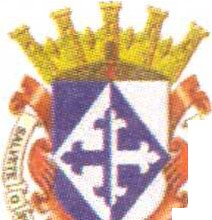 BARRON RAMIREZ , CHOFER DE ASEO PUBLICO, A QUIEN  SE LE COLOCO UN MAR CAPASOS .SESION OROINARIA DE AYUNTAMIENTO NUMERO 20 DE FECHA 17  DE NOVIEMBRE	DEL 2016, EN EL PUNTO DE ACUERDO NUMERO VII ; DICTAMINANDO	A FAVOR BRINDAR  APOYO  ECONOMICO  POR  LA CANTIDAD DE $ 4,600.00 (CUATRO MIL SEISCIENTOS  00/100  M.N.)  AL  C. GABRIEL VALTIERRA MAGDALENO , OFICIAL ALBAÑIL , PARA CUBRt'R PARTE DE LA CIRUGIA DE TUMOR CANCEROSO QUE LE FUE REALIZADA.SESION ORDINARIA DE AYUNTAMIENTO NUMERO 21 DE FECHA 29  DE NOVIEMBRE	DEL 2016, EN EL PUNTO DE ACUERDO NUMERO III; DICTAMINANDO	A FAVOR  BRINDAR  APOYO  ECONOMICO  POR  LA CANTIDAD DE $ 20,000.00 (VEINTE MIL PESOS  00/100  M.N.)  A  LA  C.  ANA LAURA GONZALEZ GONZALEZ POR LA CANTIDAD DE $20,000.00 (VEINTE MIL PESOS 00/100 M.N.). SOBRE LOS GASTOS ORIGINADOS DEL ACCIDENTE DE SU PADRE EL C. SERGIO GONZALEZ ATILANO, QUIEN ES EMPLEADO DE ASEO PUBLICO.CON FUNDAMENTO EN LOS ARTICULOS 27, 35, 37 FRACCION II Y IX 80. 135 Y 136 DE LA LEY DEL GOBIERNO Y LA ADMINISTRACION PUBLICA MUNICIPAL DEL ESTADO DE JALISCO ; 63 Y 64 DE LA LEY PARA LOS SERVIDORES PUBLICOS DEL ESTADO DE JALISCO Y SUS MUNICIPIOS ; ASI COMO LO ESTIPULADO EN LOS ARTICULOS 38, 41, 48 Y 59 DEL REGLAMENTO DE AYUNTAMIENTO.X.- SEÑORES REGIDOFFS EN VIRTUD QUE HA SIDO AGOTADO EL  ORDEN DEL  DIA. SE DECLARA CONCLUIDA LA PRESENTE SESION, A LAS 11:58 ONCE HORAS CON CINCUENTA Y OCHO MINUTOS DEL DIA DE HOY, CITANDO A SESION ORDINARIA DE AYUNTAMIENTO, CON FUNDAMENTO  EN LO DISPUESTO POR LOS ARTICULOS  29 Y 31 DE LA LEY DE GOBIERNO Y LA ADMINISTRACION PUBLICA MUNJCIP AL DEL ESTADO DE JALISCO, ARTICULO 21 DEL REGLAMENTO DE AYUNTAMIENTO Y POR INSTRUCCIONES DEL PRESIDENTE  MUNICIPAL  C. ALEJANDRO  DE  ANDA  LOZA N O, EL DIA 26 DE ENERO DEL 2017, A LAS 10:00 DIEZ HORAS, EN EL SALON DE SESIONES DE AYUNTAMIENTO, FIRMANDO LOS QUE EN ELLA INTERVINIERON, QUISIERON Y SUPIERON HACERLO POR Y ANTE EL PRESIDENTE  MUNICIPAL QUE  ACTUA  EN UNION DEL SERVIDOR PUBLICO ENCARGADO DE LA SECRETARIA DE ESTE AYUNTAMIENTO QUE AUTORIZA Y DA FE, EN CUMPLIMIENTO A LO DISPUESTO POR EL ARTÍCULO 63 DE LA LEY DEL GOBIERNO Y LA ADMINISTRACIÓN PUBLICA MUNTCfPAL  DEL ESTADO DE JALTSC.,;,..>o--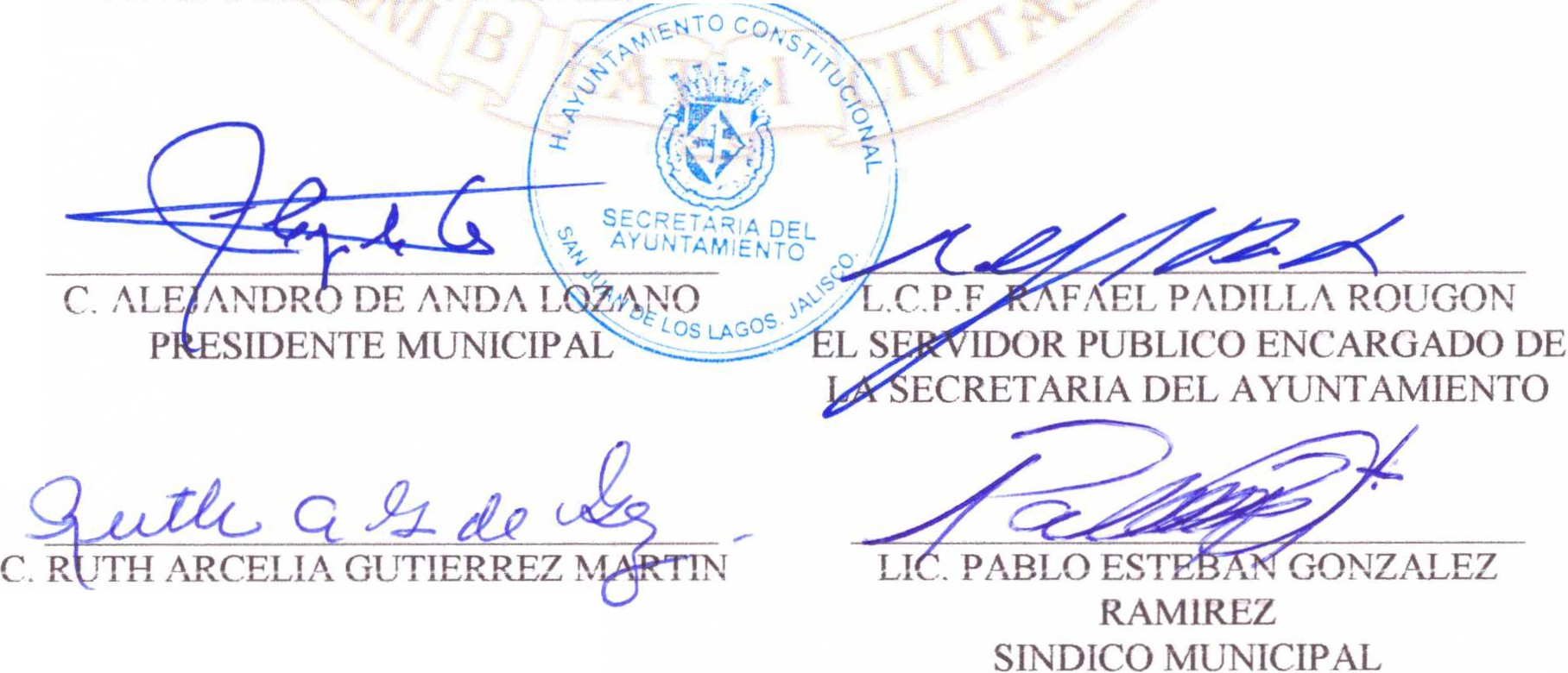 REGIDOR  MUNICIPAL.ARCELA BECERRA VILLA REGIDORA MUNIClPAL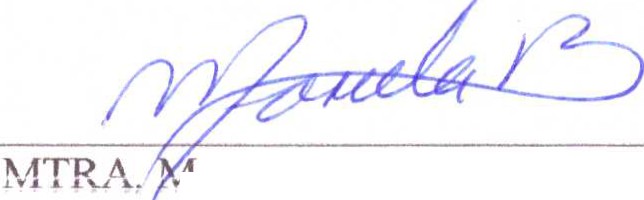 MTR/\ , TR .1/\  LETrCJ/\  REYNOSO NAVARRO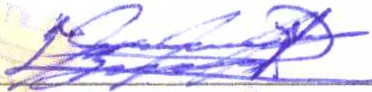 REGIDORA MUNICIPALC. BENJAMIN ATILANO ESCOTO REG1DOR MUNlClP ALMTRO . Ji\VlER P/\DTLL/\ LOPEZ REGIDOR MUNICIPALDR AN	-VAR--E-,:LIC. JESS!	TH PADILLA DELUNA REGIDORA MUNICIPAL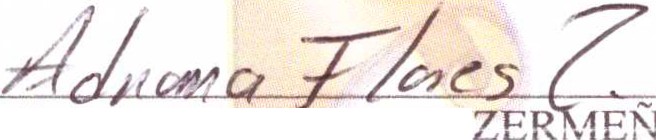 C. ,A,DRl/\N/\	LORES ZER .1ENO REGIDORA MUNICIPALDR. FLAVIO :J;:;t;;;E	DEREGIDOR MUNICIPALANDAANDAREGIDOR MUNICIPALC. JOSE ANTONIO GUILLEN ARGUELLES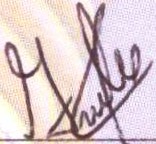 REGIDOR MUNICIPAL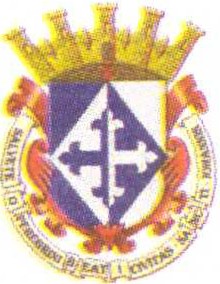 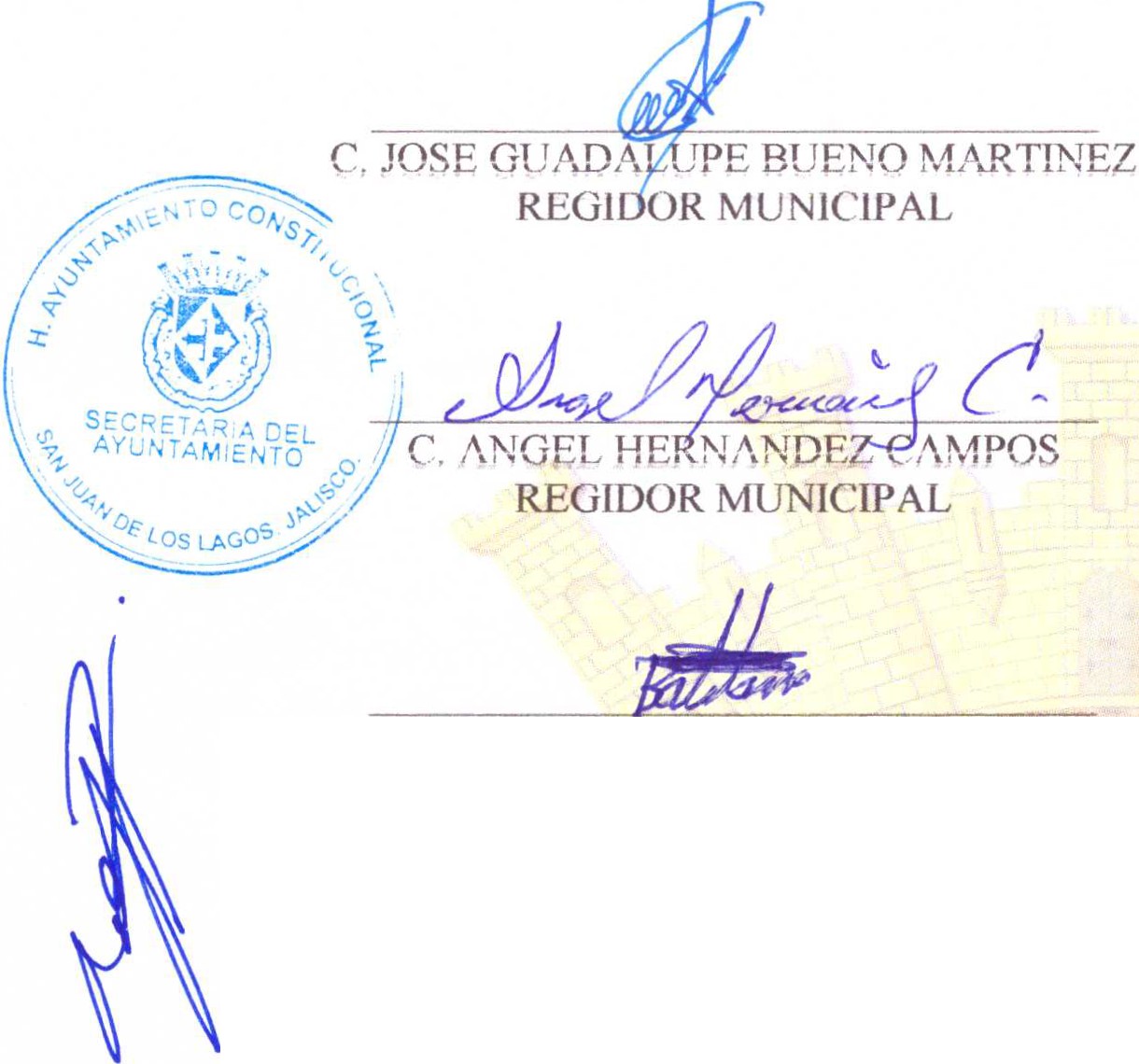 12 DE  ENERO  DELAÑ02017Página 7 de 7